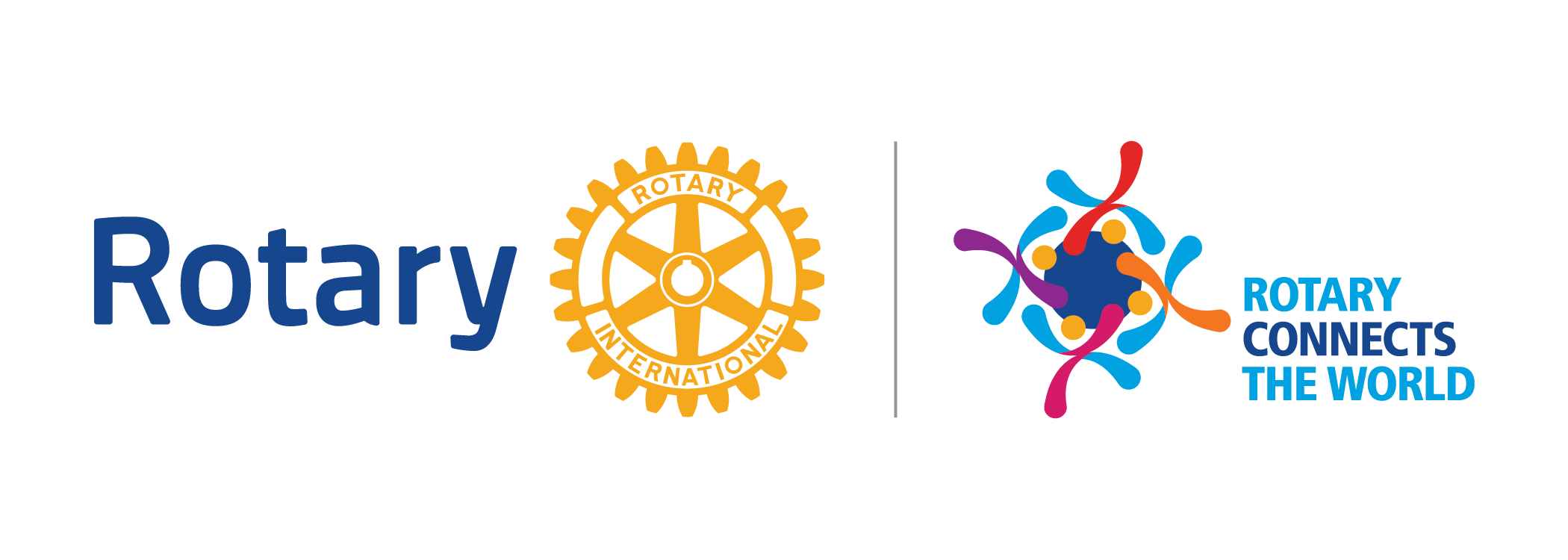 Bästa Rotarykamrater,Jag tillträder nu som President för Malmö City Rotaryklubb för andra gången och ser med tillförsikt fram emot det kommande årets verksamhet inom Rotarys ramar.Vår klubb hade en downperiod för drygt ett år sedan och stod inför beslutet att försvinna eller fortsätta med en vinnande verksamhet. Vi satte igång ett vitaliseringsprogram under ledning av min företrädare Tommy Cervin och har nu kommit in på en ny positiv väg för Malmö City Rotaryklubb.Under vitaliserings året 2018-2019 har vi satsat på att:Aktivt rekrytera nya rotarianerFortsätta med intressanta föredrag Engagera våra medlemmar i klubbens verksamhetFörstärka den goda kamratandan i klubbenStimulera unga skickliga musiker på Musikhögskolan genom vårt Musikstipendium (som i år utdelades för 25:e gången)Deltaga i D 2390 verksamhetUnder det kommande året kommer vi att:Fortsätta vitaliseringsprogrammet och öka våra satsningar på att bli en något större trivsam klubb (Ca 40 medlemmar).Fortsätta med intressanta föredrag Säkerställa Musikstipendiet och fortsätta samarbetet med Musikhögskolan i Malmö.Fortsätta med vår medlemsstimulerande verksamhet med befintliga och nya medlemmarDeltaga i D 2390 kärnverksamhetVälkomna till ett nytt stimulerande Rotary år med Malmö City Rotaryklubb.Lars Herrstedt-RosénPresident 2019-2020